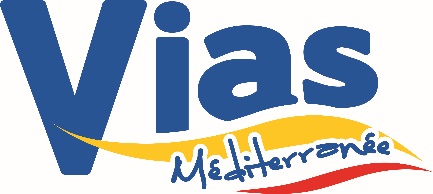 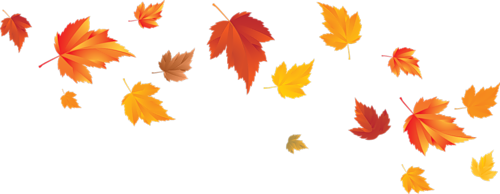 Fiche d’InscriptionVias Terroir D’automnePlace du 11 novembre  Dimanche 6 octobre 2019 de 9H00 à  18H00Nom : …………………………………………………………………………………………………………………………………………………………….Prénom :…………………………………………………………………………………………………………………………………………………………….Adresse :…………………………………………………………………………………………………………………………………………………………….Code Postal et Ville: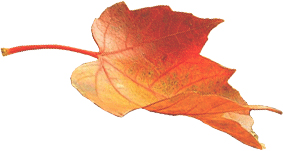 …………………………………………………………………………………………………………………………………………………………….Téléphone :…………………………………………………………………………………………………………………………………………………………….Mail : ……………………………………………………………………………………………………………………………………………………Produits exposés :…………………………………………………………………………………………………………………………………………………………….Longueur de votre stand : …………………………………………mÉlectricité : OUI - NON							L’ensemble des vendeurs devra être en conformité avec la Charte et les Assurances.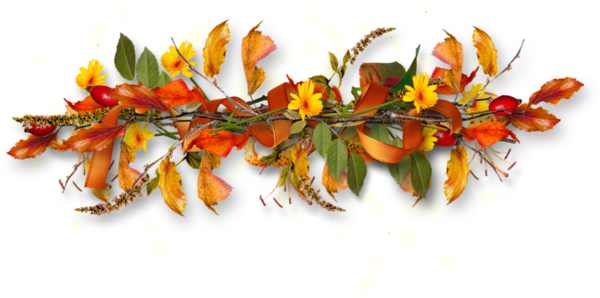 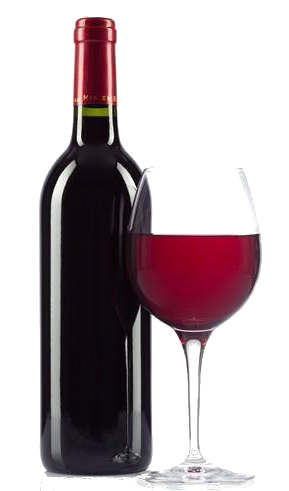 